Einsatz-VereinbarungAbgeschlossen zwischen , 
Vertreten durch 
und dem:der Teilnehmer:in
geboren am 
für den Zeitraum des Freiwilligen Sozialjahresgemäß dem Bundesgesetz zur Förderung von freiwilligem Engagement,
kurz: FreiwG, BGBl. I Nr. 17/2012 idgF.§ 1 Angaben zur Einsatzstelle und zur Einsatzdauer § 2 Ziele des Einsatzes und die wesentlichen zur Zielerreichung dienenden Maßnahmen§ 3 Angaben im Zusammenhang mit der Einsatzstellea.)	An- und Abreise sowie Heimreise während des Einsatzes (z.B. Klimaticket)
b.)	Unterkunft und Verpflegung
c.)	Taschengeld
d.)	Tätigkeitsbereich bzw. Aufgaben
e.)	Klimaticket Österreichf.)	Wochentätigkeitsdauer
g.)	Freistellung
h.)	Betreuung und Begleitung in der Einsatzstelle
i.)	Verhaltenskodizes in der Einsatzstelle
j.)	Kommunikation mit dem Träger (Verein/gemGmbH)
k.)	Wechsel der Einsatzstelle
l.)	Abbruch
m.)	Zertifikat
n.)	Sonstiges
§ 4 Versicherung(en)
§ 5 Vorgangsweise bei Konflikten
§ 6 Vorgangsweise bei Schadensfällen
§ 7 Sonstiges
Alle Änderungen dieser Vereinbarung bedürfen zu ihrer Rechtswirksamkeit der Schriftform.Gleichzeitig mit Unterfertigung dieser Vereinbarung stimmen die Parteien der Einhaltung des FreiwG, BGBl I Nr. 17/2012 idgF, zu. Durchgelesen und mit allen Punkten vollinhaltlich einverstanden., am NameAnsprechpersonAdresseOrtPostleitzahlLandVonBisVertretungsbefugte Person (Verein/gemGmbH)Teilnehmer:in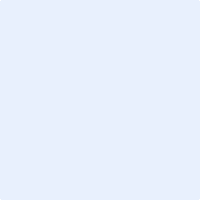 